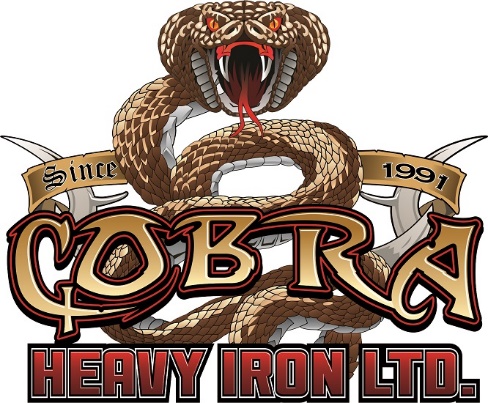 Cobra Heavy Iron is looking to add an administrative assistant to our team immediately.  The successful applicant should have the following skills:-team player-multi-tasker-organized-able to follow instruction-able to work within a deadline-computer skills: keyboarding (40+ wpm) Microsoft word, excel, outlook-A/P with Simply Accounting-Adaptable to changing scope of work-reliable-class 5 drivers license-exceptional work ethicJob duties will include but not limited to:BillingVehicle / equipment maintenanceSafety (shop inspections / training tickets)A/P (matching invoices to statements)Fuel trackingMaintaining driver filesCourses for safety